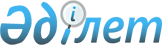 Екібастұз қалалық мәслихатының (IV шақырылған кезекті XXXVIII сессия) 2011 жылғы 20 желтоқсандағы "2012 - 2014 жылдарға арналған Екібастұз қаласының бюджеті туралы" N 405/38 шешіміне өзгерістер мен толықтыру енгізу туралы
					
			Күшін жойған
			
			
		
					Павлодар облысы Екібастұз қалалық мәслихатының 2012 жылғы 24 қазандағы N 84/10 шешімі. Павлодар облысының Әділет департаментінде 2012 жылғы 31 қазанда N 3240 тіркелді. Күші жойылды - қолдану мерзімінің өтуіне байланысты (Павлодар облысы Екібастұз қалалық мәслихатының 2014 жылғы 28 тамыздағы N 1-17/2-01/221 хатымен)      Ескерту. Күші жойылды - қолдану мерзімінің өтуіне байланысты (Павлодар облысы Екібастұз қалалық мәслихатының 28.08.2014 N 1-17/2-01/221 хатымен).      РҚАО ескертпесі:

      Мәтінде авторлық орфография және пунктуация сақталған.

      Қазақстан Республикасы Бюджет кодексінің 106-бабы 2-тармағы 4) тармақшасы, 109-бабының 5-тармағы, Қазақстан Республикасының "Қазақстан Республикасындағы жергілікті мемлекеттік басқару және өзін-өзі басқару туралы" Заңының 6-бабы 1-тармағы 1) тармақшасы, Павлодар облыстық мәслихатының (V сайланған IХ кезекті сессиясы) 2012 жылдың 12 қазандағы "Павлодар облыстық мәслихатының (IV сайланған XL сессиясы) 2011 жылғы 6 желтоқсандағы "2012 - 2014 жылдарға арналған облыстық бюджет туралы" N 404/40 шешіміне өзгерістер енгізу туралы" (Нормативтік құқықтық актілерді мемлекеттік тіркеу тізілімінде N 3237 болып тіркелген) N 81/9 шешімі негізінде және бюджеттік қаржыларды тиімді пайдалану мақсатында, Екібастұз қалалық мәслихаты ШЕШІМ ЕТТІ:



      1. Екібастұз қалалық мәслихатының (IV шақырылған кезекті XXХVІII сессия) 2011 жылғы 20 желтоқсандағы "2012 - 2014 жылдарға арналған Екібастұз қаласының бюджеті туралы" (Нормативтік құқықтық актілерді мемлекеттік тіркеу тізілімінде N 12-3-311 болып тіркелген, 2012 жылғы 26 қаңтардағы "Отарқа" N 4 газетінде, 2012 жылғы 26 қаңтардағы "Голос Экибастуза" N 4 газетінде жарияланған) N 405/38 шешіміне келесі өзгерістер мен толықтыру енгізілсін:



      1–тармағында:

      1) тармақшасында:

      "10 412 884" деген сандар "10 575 802" деген сандарымен ауыстырылсын;

      "6 860 538" деген сандар "6 809 341" деген сандарымен ауыстырылсын;

      "19 770" деген сандар "37 932" деген сандарымен ауыстырылсын;

      "82 000" деген сандар "111 350" деген сандарымен ауыстырылсын;

      "3 450 576" деген сандар "3 617 179" деген сандарымен ауыстырылсын;

      2) тармақшасында "10 564 157" деген сандар "10 722 331" деген сандарымен ауыстырылсын;

      3) тармақшасында:

      "207 025" деген сандар "226 980" деген сандарымен ауыстырылсын;

      "207 326" деген сандар "227 281" деген сандарымен ауыстырылсын;

      4) тармақшасында:

      "94 173" деген сандар "98 918" деген сандарымен ауыстырылсын;

      "102 173" деген сандар "110 603" деген сандарымен ауыстырылсын;

      "8 000" деген сандар "11 685" деген сандарымен ауыстырылсын;

      5) тармақшасында "-452 471" деген сандар "-472 427" деген сандарымен ауыстырылсын;

      6) тармақшасында "452 471" деген сандар "472 427" деген сандарымен ауыстырылсын;



      4–тармағында "17161" деген сандар "24817" деген сандарымен ауыстырылсын;



      көрсетілген шешімнің 1, 5, 6, 7-қосымшалары осы шешімнің 1, 2, 3, 4-қосымшаларына сәйкес жаңа редакцияда мазмұндалсын.



      2. Осы шешімнің орындалуын бақылау Екібастұз қалалық мәслихатының экономика және бюджет жөніндегі тұрақты комиссиясына жүктелсін.



      3. Осы шешім 2012 жылдың 1 қаңтарынан бастап қолданысқа енеді.      Сессия төрағасы                            Э. Абдинов      Қалалық мәслихат хатшысы                   Б. Құспеков

Екібастұз қалалық мәслихатының   

2012 жылғы 24 қазандағы      

(V шақырылған кезектен тыс Х сессия)

N 84/10 шешіміне        

1-қосымша            Екібастұз қалалық мәслихатының    

2011 жылғы 20 желтоқсандағы     

(IV шақырылған кезекті XXXVIII сессия)

N 405/38 шешіміне          

1-Қосымша              2012 жылға арналған Екібастұз қаласының бюджеті

Екібастұз қалалық мәслихатының   

2012 жылғы 24 қазандағы      

(V шақырылған кезектен тыс Х сессия)

N 84/10 шешіміне        

2-қосымша            Екібастұз қалалық мәслихатының    

2011 жылғы 20 желтоқсандағы     

(IV шақырылған кезекті XXXVIII сессия)

N 405/38 шешіміне          

5-Қосымша              2012 жылға арналған кент, ауыл (село), ауылдық (селолық)

округтердің бюджеттік бағдарламаларының тізбесі

Екібастұз қалалық мәслихатының   

2012 жылғы 24 қазандағы      

(V шақырылған кезектен тыс Х сессия)

N 84/10 шешіміне        

3-қосымша            Екібастұз қалалық мәслихатының    

2011 жылғы 20 желтоқсандағы     

(IV шақырылған кезекті XXXVIII сессия)

N 405/38 шешіміне          

6-Қосымша              2012 жылға жоғары тұрған бюджеттерден

бөлінген, нысаналы трансферттер

Екібастұз қалалық мәслихатының   

2012 жылғы 24 қазандағы      

(V шақырылған кезектен тыс Х сессия)

N 84/10 шешіміне        

4-қосымша            Екібастұз қалалық мәслихатының    

2011 жылғы 20 желтоқсандағы     

(IV шақырылған кезекті XXXVIII сессия)

N 405/38 шешіміне          

7-Қосымша              2012 жылға арналған бюджеттік кредиттердің

сомасын бағдарламалар әкімшілеріне бөлу
					© 2012. Қазақстан Республикасы Әділет министрлігінің «Қазақстан Республикасының Заңнама және құқықтық ақпарат институты» ШЖҚ РМК
				СанатыСанатыСанатыСанатыСомасы (мың тенге)Сыныбы                      АтауыСыныбы                      АтауыСыныбы                      АтауыСомасы (мың тенге)Iшкi сыныбыIшкi сыныбыСомасы (мың тенге)12345I. Кірістер105758021САЛЫҚТЫҚ ТҮСІМДЕР680934101Табыс салығы25567432Жеке табыс салығы255674304Меншiкке салынатын салықтар30587251Мүлікке салынатын салықтар18315653Жер салығы9785684Көлiк құралдарына салынатын салық2469255Бiрыңғай жер салығы166705Тауарларға, жұмыстарға және қызметтерге салынатын iшкi салықтар11515902Акциздер224003Табиғи және басқа да ресурстарды пайдаланғаны үшiн түсетiн түсiмдер10560004Кәсiпкерлiк және кәсiби қызметтi жүргiзгенi үшiн алынатын алымдар687435Ойын бизнесіне салық444708Заңдық мәндi iс-әрекеттердi жасағаны және (немесе) оған уәкiлеттiгi бар мемлекеттiк органдар немесе лауазымды адамдар құжаттар бергенi үшiн алынатын міндеттi төлемдер422831Мемлекеттiк баж422832САЛЫҚТЫҚ ЕМЕС ТҮСІМДЕР3793201Мемлекеттік меншiктен түсетiн кірістер206391Мемлекеттік кәсіпорындардың таза кірісі  бөлігінің түсімдері12204Мемлекеттік меншіктегі заңды тұлғаларға қатысу үлесіне кірістер865Мемлекет меншiгiндегi мүлiктi жалға беруден түсетін кiрiстер98937Мемлекеттік бюджеттен берілген кредиттер бойынша сыйақылар944006Басқа да салықтық емес түсiмдер172931Басқа да салықтық емес түсiмдер172933НЕГІЗГІ КАПИТАЛДЫ САТУДАН ТҮСЕТІН ТҮСІМДЕР11135001Мемлекеттік мекемелерге бекітілген мемлекеттік мүлікті сату68501Мемлекеттік мекемелерге бекітілген мемлекеттік мүлікті сату685003Жердi және материалдық емес активтердi сату1045001Жердi сату885002Материалдық емес активтердi сату160004ТРАНСФЕРТТЕРДІҢ ТҮСІМДЕРІ361717902Мемлекеттік басқарудың жоғары тұрған органдарынан түсетін трансферттер36171792Облыстық бюджеттен түсетін трансферттер3617179Функционалдық топФункционалдық топФункционалдық топФункционалдық топФункционалдық топСомасы (мың теңге)Кiшi функцияКiшi функцияКiшi функцияКiшi функцияСомасы (мың теңге)Бюджеттiк бағдарламалардың әкiмшiсiБюджеттiк бағдарламалардың әкiмшiсiБюджеттiк бағдарламалардың әкiмшiсiСомасы (мың теңге)БағдарламаБағдарламаСомасы (мың теңге)АтауыСомасы (мың теңге)123456II. Шығындар1072233101Жалпы сипаттағы мемлекеттiк қызметтер3300461Мемлекеттiк басқарудың жалпы функцияларын орындайтын өкiлдiк, атқарушы және басқа органдар246719112Аудан (облыстық маңызы бар қала) мәслихатының аппараты20644001Аудан (облыстық маңызы бар қала) мәслихатының қызметін қамтамасыз ету жөніндегі қызметтер20184003Мемлекеттік органның күрделі шығыстары460122Аудан (облыстық маңызы бар қала) әкiмiнiң аппараты90978001Аудан (облыстық маңызы бар қала) әкiмiнiң қызметiн қамтамасыз ету жөніндегі қызметтер90838003Мемлекеттік органның күрделі шығыстары140123Қаладағы аудан, аудандық маңызы бар қала, кент, ауыл (село), ауылдық (селолық) округ әкiмiнің аппараты135097001Қаладағы аудан, аудандық маңызы бар қаланың, кент, ауыл (село), ауылдық (селолық) округ әкiмiнің қызметiн қамтамасыз ету жөніндегі қызметтер131453022Мемлекеттік органның күрделі шығыстары36442Қаржылық қызмет54410452Ауданның (облыстық маңызы бар қаланың) қаржы бөлiмi54410001Ауданның (облыстық маңызы бар қаланың) бюджетін орындау және ауданның (облыстық маңызы бар қаланың) коммуналдық меншігін басқару саласындағы мемлекеттік саясатты іске асыру жөніндегі қызметтер32184003Салық салу мақсатында мүлiктi бағалауды жүргiзу5722004Бiржолғы талондарды беру жөнiндегi жұмысты ұйымдастыру және бiржолғы талондарды сатудан түскен сомаларды толық алынуын қамтамасыз ету10280010Жекешелендіру, коммуналдық меншікті басқару, жекешелендіруден кейінгі қызмет және осыған байланысты дауларды реттеу615011Коммуналдық меншікке түскен мүлікті есепке алу, сақтау, бағалау және сату4571018Мемлекеттік органның күрделі шығыстары10385Жоспарлау және статистикалық қызмет28917453Ауданның (облыстық маңызы бар қаланың) экономика және бюджеттік жоспарлау бөлiмi28917001Экономикалық саясатты, мемлекеттік жоспарлау жүйесін қалыптастыру мен дамыту және ауданды (облыстық маңызы бар қаланы) басқару саласындағы мемлекеттік саясатты іске асыру жөніндегі қызметтер28283004Мемлекеттік органның күрделі шығыстары63402Қорғаныс328411Әскери мұқтаждықтар25761122Аудан (облыстық маңызы бар қала) әкiмiнiң аппараты25761005Жалпыға бiрдей әскери мiндеттi атқару шеңберiндегi iс-шаралар257612Төтенше жағдайлар жөнiндегi жұмыстарды ұйымдастыру7080122Аудан (облыстық маңызы бар қала) әкiмiнiң аппараты7080006Аудан (облыстық маңызы бар қала) ауқымындағы төтенше жағдайлардың алдын алу және жою389007Аудандық (қалалық) ауқымдағы дала өрттерінің, сондай-ақ мемлекеттік өртке қарсы қызмет органдары құрылмаған елдi мекендерде өрттердің алдын алу және оларды сөндіру жөніндегі іс-шаралар669103Қоғамдық тәртiп, қауiпсiздiк, құқықтық, сот, қылмыстық-атқару қызметi378701Құқық қорғау қызметi37870458Ауданның (облыстық маңызы бар қаланың) тұрғын үй-коммуналдық шаруашылығы, жолаушылар көлiгi және автомобиль жолдары бөлiмi37870021Елдi мекендерде жол қозғалысы қауiпсiздiгін қамтамасыз ету3787004Бiлiм беру45117481Мектепке дейiнгi тәрбиелеу және оқыту1226032123Қаладағы аудан, аудандық маңызы бар қала, кент, ауыл (село), ауылдық (селолық) округ әкiмiнің аппараты57754004Мектепке дейiнгi тәрбиелеу және оқыту ұйымдарын қолдау56778025Республикалық бюджеттен берілетін нысаналы трансферттер есебінен жалпы үлгідегі, арнайы (түзету), дарынды балалар үшін мамандандырылған, жетім балалар мен ата-аналарының қамқорынсыз қалған балалар үшін балабақшалар, шағын орталықтар, мектеп интернаттары, кәмелеттік жасқа толмағандарды бейімдеу орталықтары тәрбиешілеріне біліктілік санаты үшін қосымша ақының мөлшерін ұлғайту660041Мектепке дейінгі білім беру ұйымдарында мемлекеттік білім беру тапсырысын іске асыруға316464Ауданның (облыстық маңызы бар қаланың) бiлiм бөлiмi1168278009Мектепке дейiнгi тәрбиелеу мен оқытуды қамтамасыз ету954654021Республикалық бюджеттен берілетін нысаналы трансферттер есебінен жалпы үлгідегі, арнайы (түзету), дарынды балалар үшін мамандандырылған, жетім балалар мен ата-аналарының қамқорынсыз қалған балалар үшін балабақшалар, шағын орталықтар, мектеп интернаттары, кәмелеттік жасқа толмағандарды бейімдеу орталықтары тәрбиешілеріне біліктілік санаты үшін қосымша ақының мөлшерін ұлғайту13626040Мектепке дейінгі білім беру ұйымдарында мемлекеттік білім беру тапсырысын іске асыруға1999982Бастауыш, негізгі орта және жалпы орта білім беру3020196123Қаладағы аудан, аудандық маңызы бар қала, кент, ауыл (село), ауылдық (селолық) округ әкiмiнің аппараты6294005Ауылдық (селолық) жерлерде балаларды мектепке дейiн тегiн алып баруды және керi алып келудi ұйымдастыру6294464Ауданның (облыстық маңызы бар қаланың) бiлiм бөлiмi3013902003Жалпы бiлiм беру2791021006Балаларға қосымша білім беру152144064Бастауыш, негізгі орта, жалпыға бірдей орта білім беру ұйымдарының (дарынды балаларға арналған мамандандырылған (жалпы үлгідегі, арнайы (түзету); жетім балаларға және ата-анасының қамқорлығынсыз қалған балаларға арналған ұйымдар): мектептердің, мектеп-интернаттарының мұғалімдеріне біліктілік санаты үшін қосымша ақы мөлшерін республикалық бюджеттен берілетін трансферттер есебінен ұлғайту707374Техникалық және кәсіптік, орта білімнен кейінгі білім беру20328464Ауданның (облыстық маңызы бар қаланың) білім бөлімі20328018Кәсіптік оқытуды ұйымдастыру203289Бiлiм беру саласындағы өзге де қызметтер245192464Ауданның (облыстық маңызы бар қаланың) бiлiм бөлiмi245192001Жергілікті деңгейде білім беру саласындағы мемлекеттік саясатты іске асыру жөніндегі қызметтер26279005Ауданның (облыстық маңызы бар қаланың) мемлекеттiк бiлiм беру мекемелер үшiн оқулықтар мен оқу-әдiстемелiк кешендерді сатып алу және жеткiзу51991007Аудандық (қалалық) ауқымдағы мектеп олимпиадаларын және мектептен тыс іс-шараларды өткiзу282015Республикалық бюджеттен берілетін трансферттер есебінен жетім баланы (жетім балаларды) және ата-аналарының қамқорынсыз қалған баланы (балаларды) күтіп-ұстауға асыраушыларына ай сайынғы ақшалай қаражат төлемдері49699020Республикалық бюджеттен берілетін трансферттер есебінен үйде оқытылатын мүгедек балаларды жабдықпен, бағдарламалық қамтыммен қамтамасыз ету12206067Ведомстволық бағыныстағы мемлекеттік мекемелерінің және ұйымдарының күрделі шығыстары10473505Денсаулық сақтау4139Денсаулық сақтау саласындағы өзге де қызметтер413123Қаладағы аудан, аудандық маңызы бар қала, кент, ауыл (село), ауылдық (селолық) округ әкімінің аппараты413002Ерекше жағдайларда сырқаты ауыр адамдарды дәрігерлік көмек көрсететін ең жақын денсаулық сақтау ұйымына жеткізуді ұйымдастыру41306Әлеуметтiк көмек және әлеуметтiк қамтамасыз ету5561012Әлеуметтiк көмек492503123Қаладағы аудан, аудандық маңызы бар қала, кент, ауыл (село), ауылдық (селолық) округ әкiмiнің аппараты5942003Мұқтаж  азаматтарға үйiнде әлеуметтiк көмек көрсету5942451Ауданның (облыстық маңызы бар қаланың) жұмыспен қамту және әлеуметтік бағдарламалар бөлімі486561002Еңбекпен қамту бағдарламасы153224005Мемлекеттік атаулы әлеуметтік көмек11539006Тұрғын үй көмегін көрсету51420007Жергілікті өкілетті органдардың шешімі бойынша мұқтаж азаматтардың жекелеген топтарына әлеуметтік көмек137028010Үйден тәрбиеленіп оқытылатын мүгедек балаларды материалдық қамтамасыз ету5466013Белгіленген тұрғылықты жері жоқ тұлғаларды әлеуметтік бейімдеу25683014Мұқтаж азаматтарға үйде әлеуметтiк көмек көрсету4214501618 жасқа дейінгі балаларға мемлекеттік жәрдемақылар5988017Мүгедектерді оңалту жеке бағдарламасына сәйкес, мұқтаж мүгедектерді міндетті гигиеналық құралдармен және ымдау тілі мамандарының қызмет көрсетуін, жеке көмекшілермен қамтамасыз ету37105023Жұмыспен қамту орталықтарының қызметін қамтамасыз ету169639Әлеуметтiк көмек және әлеуметтiк қамтамасыз ету салаларындағы өзге де қызметтер63598451Ауданның (облыстық маңызы бар қаланың) жұмыспен қамту және әлеуметтік бағдарламалар бөлімі63598001Жергілікті деңгейде жұмыспен қамтуды қамтамасыз ету және халық үшін әлеуметтік бағдарламаларды іске асыру саласындағы мемлекеттік саясатты іске асыру жөніндегі қызметтер47015011Жәрдемақыларды және басқа да әлеуметтік төлемдерді есептеу, төлеу мен жеткізу бойынша қызметтерге ақы төлеу788021Мемлекеттік органның күрделі шығыстары824067Ведомстволық бағыныстағы мемлекеттік мекемелерінің және ұйымдарының күрделі шығыстары1497107Тұрғын үй-коммуналдық шаруашылық26468341Тұрғын үй шаруашылығы1063508123Қаладағы аудан, аудандық маңызы бар қала, кент, ауыл (село), ауылдық (селолық) округ әкiмiнің аппараты12615007Аудандық маңызы бар қаланың, кенттің, ауылдың (селоның), ауылдық (селолық) округтің мемлекеттік тұрғын үй қорының сақталуын ұйымдастыру1039027Жұмыспен қамту - 2020 бағдарламасы бойынша ауылдық елді мекендерді дамыту шеңберінде объектілерді жөндеу және абаттандыру11576458Ауданның (облыстық маңызы бар қаланың) тұрғын үй-коммуналдық шаруашылығы, жолаушылар көлiгi және автомобиль жолдары бөлiмi94901003Мемлекеттік тұрғын үй қорының сақталуын ұйымдастыру58285041Жұмыспен қамту - 2020 бағдарламасы бойынша ауылдық елді мекендерді дамыту шеңберінде объектілерді жөндеу және абаттандыру36616464Ауданның (облыстық маңызы бар қаланың) бiлiм бөлiмi9055026Жұмыспен қамту - 2020 бағдарламасы бойынша ауылдық елді мекендерді дамыту шеңберінде объектілерді жөндеу9055467Ауданның (облыстық маңызы бар қаланың) құрылыс бөлімі933691003Мемлекеттік коммуналдық тұрғын үй қорының тұрғын үйін жобалау, салу және (немесе) сатып алу797309004Инженерлік коммуникациялық  инфрақұрылымды жобалау, дамыту, жайластыру және (немесе) сатып алу102382074Жұмыспен қамту 2020 бағдарламасының екінші бағыты шеңберінде жетіспейтін инженерлік-коммуникациялық инфрақұрылымды дамытуға және жайластыруға34000479Ауданның (облыстық маңызы бар қаланың) тұрғын үй инспекциясы бөлімі13246001Жергілікті деңгейде тұрғын үй қоры саласындағы мемлекеттік саясатты іске асыру жөніндегі қызметтер9589005Мемлекеттік органның күрделі шығыстары847006Ортақ мүлікті техникалық тексеру және кондоминиумдар объектілеріне техникалық паспорттарды әзірлеу28102Коммуналдық шаруашылық1267547123Қаладағы аудан, аудандық маңызы бар қала, кент, ауыл (село), ауылдық (селолық) округ әкiмiнің аппараты45010014Елдi мекендердi сумен жабдықтауды ұйымдастыру45010458Ауданның (облыстық маңызы бар қаланың) тұрғын үй-коммуналдық шаруашылығы, жолаушылар көлiгi және автомобиль жолдары бөлiмi38612012Сумен жабдықтау және су бұру жүйесінің жұмыс істеуі22900026Ауданның (облыстық маңызы бар қаланың) коммуналдық меншігіндегі жылу жүйелерін қолдануды ұйымдастыру15712467Ауданның (облыстық маңызы бар қаланың) құрылыс бөлімі1183925005Коммуналдық шаруашылықты дамыту27920006Сумен жабдықтау және су бұру жүйесін дамыту11560053Елдi-мекендердi абаттандыру315779123Қаладағы аудан, аудандық маңызы бар қала, кент, ауыл (село), ауылдық (селолық) округ әкiмiнің аппараты25991008Елдi мекендердің көшелерiн жарықтандыру16116009Елдi мекендердің санитариясын қамтамасыз ету9145011Елдi мекендердi абаттандыру мен көгалдандыру730458Ауданның (облыстық маңызы бар қаланың) тұрғын үй-коммуналдық шаруашылығы, жолаушылар көлiгi және автомобиль жолдары бөлiмi289788015Елдi мекендердің көшелерiн жарықтандыру100297016Елдi мекендердiң санитариясын қамтамасыз ету27060017Жерлеу орындарын күтiп-ұстау және туысы жоқтарды жерлеу6277018Елдi мекендердi абаттандыру және көгалдандыру15615408Мәдениет, спорт, туризм және ақпараттық кеңiстiк4331081Мәдениет саласындағы қызмет202601123Қаладағы аудан, аудандық маңызы бар қала, кент, ауыл (село), ауылдық (селолық) округ әкiмiнің аппараты18168006Жергiлiктi деңгейде мәдени-демалыс жұмыстарын қолдау18168455Ауданның (облыстық маңызы бар қаланың) мәдениет және тілдерді дамыту бөлімі184433003Мәдени-демалыс жұмысын қолдау1844332Спорт40735465Ауданның (облыстық маңызы бар қаланың) дене шынықтыру және спорт бөлімі40735006Аудандық (облыстық маңызы бар қалалық) деңгейде спорттық жарыстар өткiзу36723007Әртүрлi спорт түрлерi бойынша ауданның (облыстық маңызы бар қаланың) құрама командаларының мүшелерiн дайындау және олардың облыстық спорт жарыстарына қатысуы40123Ақпараттық кеңiстiк106640455Ауданның (облыстық маңызы бар қаланың) мәдениет және тілдерді дамыту бөлімі67822006Аудандық (қалалық) кiтапханалардың жұмыс iстеуi63963007Мемлекеттік тілді және Қазақстан халықтарының басқа да тілдерін дамыту3859456Ауданның (облыстық маңызы бар қаланың) ішкі саясат бөлімі38818002Газеттер мен журналдар арқылы мемлекеттік ақпараттық саясат жүргізу жөніндегі қызметтер18118005Телерадио хабарларын тарату арқылы мемлекеттік ақпараттық саясатты жүргізу жөніндегі қызметтер207009Мәдениет, спорт, туризм және ақпараттық кеңiстiктi ұйымдастыру жөнiндегi өзге де қызметтер83132455Ауданның (облыстық маңызы бар қаланың) мәдениет және тілдерді дамыту бөлімі52316001Жергілікті деңгейде тілдерді және мәдениетті дамыту саласындағы мемлекеттік саясатты іске асыру жөніндегі қызметтер9043032Ведомстволық бағыныстағы мемлекеттік мекемелерінің және ұйымдарының күрделі шығыстары43273456Ауданның (облыстық маңызы бар қаланың) ішкі саясат бөлімі20832001Жергілікті деңгейде ақпарат, мемлекеттілікті нығайту және азаматтардың әлеуметтік сенімділігін қалыптастыру саласында мемлекеттік саясатты іске асыру жөніндегі қызметтер12632003Жастар саясаты саласында іс-шараларды iске асыру8200465Ауданның (облыстық маңызы бар қаланың) дене шынықтыру және спорт бөлімі9984001Жергілікті деңгейде дене шынықтыру және спорт саласындағы мемлекеттік саясатты іске асыру жөніндегі қызметтер998409Отын-энергетикалық кешенi және жер қойнауын пайдалану3803009Отын-энергетика кешені және жер қойнауын пайдалану саласындағы өзге де қызметтер380300467Ауданның (облыстық маңызы бар қаланың) құрылыс бөлімі380300009Жылу-энергетикалық жүйені дамыту38030010Ауыл, су, орман, балық шаруашылығы, ерекше қорғалатын табиғи аумақтар, қоршаған ортаны және жануарлар дүниесін қорғау, жер қатынастары940431Ауыл шаруашылығы39444453Ауданның (облыстық маңызы бар қаланың) экономика және бюджеттік жоспарлау бөлiмi1839099Мамандардың әлеуметтік көмек көрсетуі жөніндегі шараларды іске асыру1839462Ауданның (облыстық маңызы бар қаланың) ауыл шаруашылығы бөлімі13167001Жергілікті деңгейде ауыл шаруашылығы саласындағы мемлекеттік саясатты іске асыру жөніндегі қызметтер13167467Ауданның (облыстық маңызы бар қаланың) құрылыс бөлімі9201010Ауыл шаруашылығы объектілерін дамыту9201473Ауданның (облыстық маңызы бар қаланың) ветеринария бөлімі15237001Жергілікті деңгейде ветеринария саласындағы мемлекеттік саясатты іске асыру жөніндегі қызметтер3412003Мемлекеттік органның күрделі шығыстары695005Мал көмінділерінің (биотермиялық шұңқырлардың) жұмыс істеуін қамтамасыз ету8044007Қаңғыбас иттер мен мысықтарды аулауды және жоюды ұйымдастыру30866Жер қатынастары37225463Ауданның (облыстық маңызы бар қаланың) жер қатынастары бөлiмi37225001Аудан (облыстық маңызы бар қала) аумағында жер қатынастарын реттеу саласындағы мемлекеттік саясатты іске асыру жөніндегі қызметтер36235006Аудандық маңызы бар қалалардың, кенттердiң, ауылдардың (селолардың), ауылдық (селолық) округтердiң шекарасын белгiлеу кезiнде жүргiзiлетiн жерге орналастыру9909Ауыл, су, орман, балық шаруашылығы және қоршаған ортаны қорғау мен жер қатынастары саласындағы өзге де қызметтер17374473Ауданның (облыстық маңызы бар қаланың) ветеринария бөлімі17374011Эпизоотияға қарсы іс-шаралар жүргізу1737411Өнеркәсіп, сәулет, қала құрылысы және құрылыс қызметі523182Сәулет, қала құрылысы және құрылыс қызметі52318467Ауданның (облыстық маңызы бар қаланың) құрылыс бөлімі17896001Жергілікті деңгейде құрылыс саласындағы мемлекеттік саясатты іске асыру жөніндегі қызметтер17271017Мемлекеттік органның күрделі шығыстары625468Ауданның (облыстық маңызы бар қаланың) сәулет және қала құрылысы бөлімі34422001Жергілікті деңгейде сәулет және қала құрылысы саласындағы мемлекеттік саясатты іске асыру жөніндегі қызметтер15213003Ауданның қала құрылысы даму аумағын және елді мекендердің бас жоспарлары схемаларын әзірлеу1920912Көлiк және коммуникация9154531Автомобиль көлiгi843721123Қаладағы аудан, аудандық маңызы бар қала, кент, ауыл (село), ауылдық (селолық) округ әкiмiнің аппараты20329013Аудандық маңызы бар қалаларда, кенттерде, ауылдарда (селоларда), ауылдық (селолық) округтерде автомобиль жолдарының жұмыс істеуін қамтамасыз ету20329458Ауданның (облыстық маңызы бар қаланың) тұрғын үй-коммуналдық шаруашылығы, жолаушылар көлiгi және автомобиль жолдары бөлiмi823392022Көлік инфрақұрылымын дамыту33770023Автомобиль жолдарының жұмыс iстеуiн қамтамасыз ету7896229Көлiк және коммуникациялар саласындағы өзге де қызметтер71732458Ауданның (облыстық маңызы бар қаланың) тұрғын үй-коммуналдық шаруашылығы, жолаушылар көлiгi және автомобиль жолдары бөлiмi71732024Кентiшiлiк (қалаiшiлiк), қала маңындағы ауданiшiлiк қоғамдық жолаушылар тасымалдарын ұйымдастыру7173213Өзгелер6300463Кәсiпкерлiк қызметтi қолдау және бәсекелестікті қорғау17742469Ауданның (облыстық маңызы бар қаланың) кәсіпкерлік бөлімі17742001Жергілікті деңгейде кәсіпкерлік пен өнеркәсіпті дамыту саласындағы мемлекеттік саясатты іске асыру жөніндегі қызметтер14849003Кәсіпкерлік қызметті қолдау2743004Мемлекеттік органның күрделі шығыстары1509Өзгелер612304452Ауданның (облыстық маңызы бар қаланың) қаржы бөлiмi24817012Ауданның (облыстық маңызы бар қаланың) жергілікті атқарушы органының резерві24817458Ауданның (облыстық маңызы бар қаланың) тұрғын үй-коммуналдық шаруашылығы, жолаушылар көлiгi және автомобиль жолдары бөлiмi587487001Жергілікті деңгейде тұрғын үй-коммуналдық шаруашылығы, жолаушылар көлігі және автомобиль жолдары саласындағы мемлекеттік саясатты іске асыру жөніндегі қызметтер48982013Мемлекеттік органның күрделі шығыстары554044Моноқалаларды абаттандыру мәселелерін шешуге іс-шаралар өткізу53795114Борышқа қызмет көрсету1121Борышқа қызмет көрсету112452Ауданның (облыстық маңызы бар қаланың) қаржы бөлiмi112013Жергілікті атқарушы органдардың облыстық бюджеттен қарыздар бойынша сыйақылар мен өзге де төлемдерді төлеу бойынша борышына қызмет көрсету11215Трансферттер1010981Трансферттер101098452Ауданның (облыстық маңызы бар қаланың) қаржы бөлiмi101098006Пайдаланылмаған (толық пайдаланылмаған) нысаналы трансферттерді қайтару96405024Мемлекеттік органдардың функцияларын мемлекеттік басқарудың төмен тұрған деңгейлерінен жоғарғы деңгейлерге беруге байланысты жоғары тұрған бюджеттерге берілетін ағымдағы нысаналы трансферттер4693Функционалдық топФункционалдық топФункционалдық топФункционалдық топФункционалдық топСомасы (мың теңге)Кiшi функция                 АтауыКiшi функция                 АтауыКiшi функция                 АтауыКiшi функция                 АтауыСомасы (мың теңге)Бюджеттiк бағдарламалардың әкiмшiсiБюджеттiк бағдарламалардың әкiмшiсiБюджеттiк бағдарламалардың әкiмшiсiСомасы (мың теңге)БағдарламаБағдарламаСомасы (мың теңге)123456III. Таза бюджеттік кредиттеу226980Бюджеттік кредиттер22728110Ауыл, су, орман, балық шаруашылығы, ерекше қорғалатын табиғи аумақтар, қоршаған ортаны және жануарлар дүниесін қорғау, жер қатынастары72811Ауыл шаруашылығы7281453Ауданның (облыстық маңызы бар қаланың) экономика және бюджеттік жоспарлау бөлiмi7281006Мамандарды әлеуметтік қолдау шараларын іске асыру үшін бюджеттік кредиттер728113Өзгелер2200009Өзгелер220000458Ауданның (облыстық маңызы бар қаланың) тұрғын үй-коммуналдық шаруашылығы, жолаушылар көлiгi және автомобиль жолдары бөлiмi220000039Кондоминиум объектілерінің жалпы мүлкін жөндеу жүргізуге арналған бюджеттік кредиттер 220000СанатыСанатыСанатыСанатыСомасы (мың теңге)Сыныбы                         АтауыСыныбы                         АтауыСыныбы                         АтауыСомасы (мың теңге)Ішкі сыныбыІшкі сыныбыСомасы (мың теңге)123455Бюджеттік кредиттерді өтеу30101Бюджеттік кредиттерді өтеу3011Мемлекеттік бюджеттен берілген бюджеттік кредиттерді өтеу301Функционалдық топФункционалдық топФункционалдық топФункционалдық топФункционалдық топСомасы (мың теңге)Кiшi функция                   АтауыКiшi функция                   АтауыКiшi функция                   АтауыКiшi функция                   АтауыСомасы (мың теңге)Бюджеттiк бағдарламалардың әкiмшiсiБюджеттiк бағдарламалардың әкiмшiсiБюджеттiк бағдарламалардың әкiмшiсiСомасы (мың теңге)БағдарламаБағдарламаСомасы (мың теңге)123456IV. Қаржы активтерімен операциялар бойынша сальдо98918Қаржы активтерiн сатып алу11060313Өзгелер1106039Өзгелер110603458Ауданның (облыстық маңызы бар қаланың) тұрғын үй-коммуналдық шаруашылығы, жолаушылар көлiгi және автомобиль жолдары бөлiмi110603065Заңды тұлғалардың жарғылық капиталын қалыптастыру немесе ұлғайту110603СанатыСанатыСанатыСанатыСомасы (мың теңге)Сыныбы                   АтауыСыныбы                   АтауыСыныбы                   АтауыСомасы (мың теңге)Ішкі сыныбыІшкі сыныбыСомасы (мың теңге)123456Мемлекеттің қаржы активтерін сатудан түсетін түсімдер1168501Мемлекеттің қаржы активтерін сатудан түсетін түсімдер116851Қаржы активтерiн ел ішінде сатудан түсетін түсімдер11685АтауыСомасы (мың теңге)12V. Бюджет тапшылығы (профициті)-472427VI. Бюджет тапшылығын қаржыландыру (профицитін пайдалану)472427Функционалдық топФункционалдық топФункционалдық топФункционалдық топФункционалдық топКiшi функцияКiшi функцияКiшi функцияКiшi функцияБюджеттiк бағдарламалардың әкiмшiсiБюджеттiк бағдарламалардың әкiмшiсiБюджеттiк бағдарламалардың әкiмшiсiБағдарламаБағдарламаАтауы12345Ақкөл ауылдық округі
01Жалпы сипаттағы мемлекеттiк қызметтер1Мемлекеттiк басқарудың жалпы функцияларын орындайтын өкiлдiк, атқарушы және басқа органдар123Қаладағы аудан, аудандық маңызы бар қала, кент, ауыл (село), ауылдық (селолық) округ әкiмiнің аппараты001Қаладағы аудан, аудандық маңызы бар қаланың, кент, ауыл (село), ауылдық (селолық) округ әкiмiнің қызметiн қамтамасыз ету жөніндегі қызметтер022Мемлекеттік органның күрделі шығыстары04Бiлiм беру2Бастауыш, негізгі орта және жалпы орта білім беру123Қаладағы аудан, аудандық маңызы бар қала, кент, ауыл (село), ауылдық (селолық) округ әкiмiнің аппараты005Ауылдық (селолық) жерлерде балаларды мектепке дейiн тегiн алып баруды және керi алып келудi ұйымдастыру06Әлеуметтiк көмек және әлеуметтiк қамтамасыз ету2Әлеуметтiк көмек123Қаладағы аудан, аудандық маңызы бар қала, кент, ауыл (село), ауылдық (селолық) округ әкiмiнің аппараты003Мұқтаж азаматтарға үйiнде әлеуметтiк көмек көрсету07Тұрғын үй-коммуналдық шаруашылық2Коммуналдық шаруашылық123Қаладағы аудан, аудандық маңызы бар қала, кент, ауыл (село), ауылдық (селолық) округ әкiмiнің аппараты014Елдi мекендердi сумен жабдықтауды ұйымдастыру3Елдi-мекендердi абаттандыру123Қаладағы аудан, аудандық маңызы бар қала, кент, ауыл (село), ауылдық (селолық) округ әкiмiнің аппараты008Елдi мекендердің көшелерiн жарықтандыру009Елдi мекендердің санитариясын қамтамасыз ету011Елдi мекендердi абаттандыру мен көгалдандыру12Көлiк және коммуникация1Автомобиль көлiгi123Қаладағы аудан, аудандық маңызы бар қала, кент, ауыл (село), ауылдық (селолық) округ әкiмiнің аппараты013Аудандық маңызы бар қалаларда, кенттерде, ауылдарда (селоларда), ауылдық (селолық) округтерде автомобиль жолдарының жұмыс істеуін қамтамасыз етуБәйет ауылдық округі
01Жалпы сипаттағы мемлекеттiк қызметтер1Мемлекеттiк басқарудың жалпы функцияларын орындайтын өкiлдiк, атқарушы және басқа органдар123Қаладағы аудан, аудандық маңызы бар қала, кент, ауыл (село), ауылдық (селолық) округ әкiмiнің аппараты001Қаладағы аудан, аудандық маңызы бар қаланың, кент, ауыл (село), ауылдық (селолық) округ әкiмiнің қызметiн қамтамасыз ету жөніндегі қызметтер022Мемлекеттік органның күрделі шығыстары06Әлеуметтiк көмек және әлеуметтiк қамтамасыз ету2Әлеуметтiк көмек123Қаладағы аудан, аудандық маңызы бар қала, кент, ауыл (село), ауылдық (селолық) округ әкiмiнің аппараты003Мұқтаж азаматтарға үйiнде әлеуметтiк көмек көрсету07Тұрғын үй-коммуналдық шаруашылық2Коммуналдық шаруашылық123Қаладағы аудан, аудандық маңызы бар қала, кент, ауыл (село), ауылдық (селолық) округ әкiмiнің аппараты014Елдi мекендердi сумен жабдықтауды ұйымдастыру3Елдi-мекендердi абаттандыру123Қаладағы аудан, аудандық маңызы бар қала, кент, ауыл (село), ауылдық (селолық) округ әкiмiнің аппараты008Елдi мекендердің көшелерiн жарықтандыру12Көлiк және коммуникация1Автомобиль көлiгi123Қаладағы аудан, аудандық маңызы бар қала, кент, ауыл (село), ауылдық (селолық) округ әкiмiнің аппарат013Аудандық маңызы бар қалаларда, кенттерде, ауылдарда (селоларда), ауылдық (селолық) округтерде автомобиль жолдарының жұмыс істеуін қамтамасыз етуТемiржол ауылдық округі
01Жалпы сипаттағы мемлекеттiк қызметтер1Мемлекеттiк басқарудың жалпы функцияларын орындайтын өкiлдiк, атқарушы және басқа органдар123Қаладағы аудан, аудандық маңызы бар қала, кент, ауыл (село), ауылдық (селолық) округ әкiмiнің аппараты001Қаладағы аудан, аудандық маңызы бар қаланың, кент, ауыл (село), ауылдық (селолық) округ әкiмiнің қызметiн қамтамасыз ету жөніндегі қызметтер04Бiлiм беру2Бастауыш, негізгі орта және жалпы орта білім беру123Қаладағы аудан, аудандық маңызы бар қала, кент, ауыл (село), ауылдық (селолық) округ әкiмiнің аппараты005Ауылдық (селолық) жерлерде балаларды мектепке дейiн тегiн алып баруды және керi алып келудi ұйымдастыру07Тұрғын үй-коммуналдық шаруашылық3Елдi-мекендердi абаттандыру123Қаладағы аудан, аудандық маңызы бар қала, кент, ауыл (село), ауылдық (селолық) округ әкiмiнің аппараты008Елдi мекендердің көшелерiн жарықтандыру009Елдi мекендердің санитариясын қамтамасыз ету12Көлiк және коммуникация1Автомобиль көлiгi123Қаладағы аудан, аудандық маңызы бар қала, кент, ауыл (село), ауылдық (селолық) округ әкiмiнің аппараты013Аудандық маңызы бар қалаларда, кенттерде, ауылдарда (селоларда), ауылдық (селолық) округтерде автомобиль жолдарының жұмыс істеуін қамтамасыз етуҚарасу ауылдық округі
01Жалпы сипаттағы мемлекеттiк қызметтер1Мемлекеттiк басқарудың жалпы функцияларын орындайтын өкiлдiк, атқарушы және басқа органдар123Қаладағы аудан, аудандық маңызы бар қала, кент, ауыл (село), ауылдық (селолық) округ әкiмiнің аппараты001Қаладағы аудан, аудандық маңызы бар қаланың, кент, ауыл (село), ауылдық (селолық) округ әкiмiнің қызметiн қамтамасыз ету жөніндегі қызметтер07Тұрғын үй-коммуналдық шаруашылық2Коммуналдық шаруашылық123Қаладағы аудан, аудандық маңызы бар қала, кент, ауыл (село), ауылдық (селолық) округ әкiмiнің аппараты014Елдi мекендердi сумен жабдықтауды ұйымдастыру3Елдi-мекендердi абаттандыру123Қаладағы аудан, аудандық маңызы бар қала, кент, ауыл (село), ауылдық (селолық) округ әкiмiнің аппараты008Елдi мекендердің көшелерiн жарықтандыру009Елдi мекендердің санитариясын қамтамасыз ету12Көлiк және коммуникация1Автомобиль көлiгi123Қаладағы аудан, аудандық маңызы бар қала, кент, ауыл (село), ауылдық (селолық) округ әкiмiнің аппараты013Аудандық маңызы бар қалаларда, кенттерде, ауылдарда (селоларда), ауылдық (селолық) округтерде автомобиль жолдарының жұмыс істеуін қамтамасыз етуАкадемик Әлкей Марғұлан атындағы ауыл
01Жалпы сипаттағы мемлекеттiк қызметтер1Мемлекеттiк басқарудың жалпы функцияларын орындайтын өкiлдiк, атқарушы және басқа органдар123Қаладағы аудан, аудандық маңызы бар қала, кент, ауыл (село), ауылдық (селолық) округ әкiмiнің аппараты001Қаладағы аудан, аудандық маңызы бар қаланың, кент, ауыл (село), ауылдық (селолық) округ әкiмiнің қызметiн қамтамасыз ету жөніндегі қызметтер05Денсаулық сақтау9Денсаулық сақтау саласындағы өзге де қызметтер123Қаладағы аудан, аудандық маңызы бар қала, кент, ауыл (село), ауылдық (селолық) округ әкімінің аппараты002Ерекше жағдайларда сырқаты ауыр адамдарды дәрігерлік көмек көрсететін ең жақын денсаулық сақтау ұйымына жеткізуді ұйымдастыру06Әлеуметтiк көмек және әлеуметтiк қамтамасыз ету2Әлеуметтiк көмек123Қаладағы аудан, аудандық маңызы бар қала, кент, ауыл (село), ауылдық (селолық) округ әкiмiнің аппараты003Мұқтаж азаматтарға үйiнде әлеуметтiк көмек көрсету07Тұрғын үй-коммуналдық шаруашылық2Коммуналдық шаруашылық123Қаладағы аудан, аудандық маңызы бар қала, кент, ауыл (село), ауылдық (селолық) округ әкiмiнің аппараты014Елдi мекендердi сумен жабдықтауды ұйымдастыру3Елдi-мекендердi абаттандыру123Қаладағы аудан, аудандық маңызы бар қала, кент, ауыл (село), ауылдық (селолық) округ әкiмiнің аппараты008Елдi мекендердің көшелерiн жарықтандыру009Елдi мекендердің санитариясын қамтамасыз ету12Көлiк және коммуникация1Автомобиль көлiгi123Қаладағы аудан, аудандық маңызы бар қала, кент, ауыл (село), ауылдық (селолық) округ әкiмiнің аппараты013Аудандық маңызы бар қалаларда, кенттерде, ауылдарда (селоларда), ауылдық (селолық) округтерде автомобиль жолдарының жұмыс істеуін қамтамасыз етуКомсомол ауылдық округі
01Жалпы сипаттағы мемлекеттiк қызметтер1Мемлекеттiк басқарудың жалпы функцияларын орындайтын өкiлдiк, атқарушы және басқа органдар123Қаладағы аудан, аудандық маңызы бар қала, кент, ауыл (село), ауылдық (селолық) округ әкiмiнің аппараты001Қаладағы аудан, аудандық маңызы бар қаланың, кент, ауыл (село), ауылдық (селолық) округ әкiмiнің қызметiн қамтамасыз ету жөніндегі қызметтер022Мемлекеттік органның күрделі шығыстары07Тұрғын үй-коммуналдық шаруашылық2Коммуналдық шаруашылық123Қаладағы аудан, аудандық маңызы бар қала, кент, ауыл (село), ауылдық (селолық) округ әкiмiнің аппараты014Елдi мекендердi сумен жабдықтауды ұйымдастыру3Елдi-мекендердi абаттандыру123Қаладағы аудан, аудандық маңызы бар қала, кент, ауыл (село), ауылдық (селолық) округ әкiмiнің аппараты008Елдi мекендердің көшелерiн жарықтандыру12Көлiк және коммуникация1Автомобиль көлiгi123Қаладағы аудан, аудандық маңызы бар қала, кент, ауыл (село), ауылдық (селолық) округ әкiмiнің аппараты013Аудандық маңызы бар қалаларда, кенттерде, ауылдарда (селоларда), ауылдық (селолық) округтерде автомобиль жолдарының жұмыс істеуін қамтамасыз етуҚоянды ауылдық округі
01Жалпы сипаттағы мемлекеттiк қызметтер1Мемлекеттiк басқарудың жалпы функцияларын орындайтын өкiлдiк, атқарушы және басқа органдар123Қаладағы аудан, аудандық маңызы бар қала, кент, ауыл (село), ауылдық (селолық) округ әкiмiнің аппараты001Қаладағы аудан, аудандық маңызы бар қаланың, кент, ауыл (село), ауылдық (селолық) округ әкiмiнің қызметiн қамтамасыз ету жөніндегі қызметтер022Мемлекеттік органның күрделі шығыстары07Тұрғын үй-коммуналдық шаруашылық2Коммуналдық шаруашылық123Қаладағы аудан, аудандық маңызы бар қала, кент, ауыл (село), ауылдық (селолық) округ әкiмiнің аппараты014Елдi мекендердi сумен жабдықтауды ұйымдастыру3Елдi-мекендердi абаттандыру123Қаладағы аудан, аудандық маңызы бар қала, кент, ауыл (село), ауылдық (селолық) округ әкiмiнің аппараты008Елдi мекендердің көшелерiн жарықтандыру009Елдi мекендердің санитариясын қамтамасыз ету12Көлiк және коммуникация1Автомобиль көлiгi123Қаладағы аудан, аудандық маңызы бар қала, кент, ауыл (село), ауылдық (селолық) округ әкiмiнің аппараты013Аудандық маңызы бар қалаларда, кенттерде, ауылдарда (селоларда), ауылдық (селолық) округтерде автомобиль жолдарының жұмыс істеуін қамтамасыз етуҚұдайкөл ауылдық округі
01Жалпы сипаттағы мемлекеттiк қызметтер1Мемлекеттiк басқарудың жалпы функцияларын орындайтын өкiлдiк, атқарушы және басқа органдар123Қаладағы аудан, аудандық маңызы бар қала, кент, ауыл (село), ауылдық (селолық) округ әкiмiнің аппараты001Қаладағы аудан, аудандық маңызы бар қаланың, кент, ауыл (село), ауылдық (селолық) округ әкiмiнің қызметiн қамтамасыз ету жөніндегі қызметтер06Әлеуметтiк көмек және әлеуметтiк қамтамасыз ету2Әлеуметтiк көмек123Қаладағы аудан, аудандық маңызы бар қала, кент, ауыл (село), ауылдық (селолық) округ әкiмiнің аппараты003Мұқтаж азаматтарға үйiнде әлеуметтiк көмек көрсету07Тұрғын үй-коммуналдық шаруашылық3Елдi-мекендердi абаттандыру123Қаладағы аудан, аудандық маңызы бар қала, кент, ауыл (село), ауылдық (селолық) округ әкiмiнің аппараты008Елдi мекендердің көшелерiн жарықтандыру009Елдi мекендердің санитариясын қамтамасыз ету12Көлiк және коммуникация1Автомобиль көлiгi123Қаладағы аудан, аудандық маңызы бар қала, кент, ауыл (село), ауылдық (селолық) округ әкiмiнің аппараты013Аудандық маңызы бар қалаларда, кенттерде, ауылдарда (селоларда), ауылдық (селолық) округтерде автомобиль жолдарының жұмыс істеуін қамтамасыз етуӨленті ауылдық округі
01Жалпы сипаттағы мемлекеттiк қызметтер1Мемлекеттiк басқарудың жалпы функцияларын орындайтын өкiлдiк, атқарушы және басқа органдар123Қаладағы аудан, аудандық маңызы бар қала, кент, ауыл (село), ауылдық (селолық) округ әкiмiнің аппараты001Қаладағы аудан, аудандық маңызы бар қаланың, кент, ауыл (село), ауылдық (селолық) округ әкiмiнің қызметiн қамтамасыз ету жөніндегі қызметтер022Мемлекеттік органның күрделі шығыстары04Бiлiм беру2Бастауыш, негізгі орта және жалпы орта білім беру123Қаладағы аудан, аудандық маңызы бар қала, кент, ауыл (село), ауылдық (селолық) округ әкiмiнің аппараты005Ауылдық (селолық) жерлерде балаларды мектепке дейiн тегiн алып баруды және керi алып келудi ұйымдастыру07Тұрғын үй-коммуналдық шаруашылық2Коммуналдық шаруашылық123Қаладағы аудан, аудандық маңызы бар қала, кент, ауыл (село), ауылдық (селолық) округ әкiмiнің аппараты014Елдi мекендердi сумен жабдықтауды ұйымдастыру3Елдi-мекендердi абаттандыру123Қаладағы аудан, аудандық маңызы бар қала, кент, ауыл (село), ауылдық (селолық) округ әкiмiнің аппараты008Елдi мекендердің көшелерiн жарықтандыру009Елдi мекендердің санитариясын қамтамасыз ету12Көлiк және коммуникация1Автомобиль көлiгi123Қаладағы аудан, аудандық маңызы бар қала, кент, ауыл (село), ауылдық (селолық) округ әкiмiнің аппараты013Аудандық маңызы бар қалаларда, кенттерде, ауылдарда (селоларда), ауылдық (селолық) округтерде автомобиль жолдарының жұмыс істеуін қамтамасыз етуСарықамыс ауылдық округі
01Жалпы сипаттағы мемлекеттiк қызметтер1Мемлекеттiк басқарудың жалпы функцияларын орындайтын өкiлдiк, атқарушы және басқа органдар123Қаладағы аудан, аудандық маңызы бар қала, кент, ауыл (село), ауылдық (селолық) округ әкiмiнің аппараты001Қаладағы аудан, аудандық маңызы бар қаланың, кент, ауыл (село), ауылдық (селолық) округ әкiмiнің қызметiн қамтамасыз ету жөніндегі қызметтер022Мемлекеттік органның күрделі шығыстары04Бiлiм беру2Бастауыш, негізгі орта және жалпы орта білім беру123Қаладағы аудан, аудандық маңызы бар қала, кент, ауыл (село), ауылдық (селолық) округ әкiмiнің аппараты005Ауылдық (селолық) жерлерде балаларды мектепке дейiн тегiн алып баруды және керi алып келудi ұйымдастыру06Әлеуметтiк көмек және әлеуметтiк қамтамасыз ету2Әлеуметтiк көмек123Қаладағы аудан, аудандық маңызы бар қала, кент, ауыл (село), ауылдық (селолық) округ әкiмiнің аппараты003Мұқтаж азаматтарға үйiнде әлеуметтiк көмек көрсету07Тұрғын үй-коммуналдық шаруашылық2Коммуналдық шаруашылық123Қаладағы аудан, аудандық маңызы бар қала, кент, ауыл (село), ауылдық (селолық) округ әкiмiнің аппараты014Елдi мекендердi сумен жабдықтауды ұйымдастыру3Елдi-мекендердi абаттандыру123Қаладағы аудан, аудандық маңызы бар қала, кент, ауыл (село), ауылдық (селолық) округ әкiмiнің аппараты008Елдi мекендердің көшелерiн жарықтандыру009Елдi мекендердің санитариясын қамтамасыз ету12Көлiк және коммуникация1Автомобиль көлiгi123Қаладағы аудан, аудандық маңызы бар қала, кент, ауыл (село), ауылдық (селолық) округ әкiмiнің аппараты013Аудандық маңызы бар қалаларда, кенттерде, ауылдарда (селоларда), ауылдық (селолық) округтерде автомобиль жолдарының жұмыс істеуін қамтамасыз етуСолнечный кенті
01Жалпы сипаттағы мемлекеттiк қызметтер1Мемлекеттiк басқарудың жалпы функцияларын орындайтын өкiлдiк, атқарушы және басқа органдар123Қаладағы аудан, аудандық маңызы бар қала, кент, ауыл (село), ауылдық (селолық) округ әкiмiнің аппараты001Қаладағы аудан, аудандық маңызы бар қаланың, кент, ауыл (село), ауылдық (селолық) округ әкiмiнің қызметiн қамтамасыз ету жөніндегі қызметтер022Мемлекеттік органның күрделі шығыстары04Бiлiм беру1Мектепке дейiнгi тәрбиелеу және оқыту123Қаладағы аудан, аудандық маңызы бар қала, кент, ауыл (село), ауылдық (селолық) округ әкiмiнің аппараты004Мектепке дейiнгi тәрбиелеу және оқыту ұйымдарын қолдау025Республикалық бюджеттен берілетін трансферттер есебінен мектеп мұғалімдеріне және мектепке дейінгі ұйымдардың тәрбиешілеріне біліктілік санаты үшін қосымша ақының мөлшерін ұлғайту041Мектепке дейінгі білім беру ұйымдарында мемлекеттік білім беру тапсырысын іске асыруға06Әлеуметтiк көмек және әлеуметтiк қамтамасыз ету2Әлеуметтiк көмек123Қаладағы аудан, аудандық маңызы бар қала, кент, ауыл (село), ауылдық (селолық) округ әкiмiнің аппараты003Мұқтаж азаматтарға үйiнде әлеуметтiк көмек көрсету07Тұрғын үй-коммуналдық шаруашылық1Тұрғын үй шаруашылығы123Қаладағы аудан, аудандық маңызы бар қала, кент, ауыл (село), ауылдық (селолық) округ әкiмiнің аппараты007Аудандық маңызы бар қаланың, кенттің, ауылдың (селоның), ауылдық (селолық) округтің мемлекеттік тұрғын үй қорының сақталуын ұйымдастыру027Жұмыспен қамту - 2020 бағдарламасы бойынша ауылдық елді мекендерді дамыту шеңберінде объектілерді жөндеу және абаттандыру3Елдi-мекендердi абаттандыру123Қаладағы аудан, аудандық маңызы бар қала, кент, ауыл (село), ауылдық (селолық) округ әкiмiнің аппараты008Елдi мекендердің көшелерiн жарықтандыру011Елдi мекендердi абаттандыру мен көгалдандыру08Мәдениет, спорт, туризм және ақпараттық кеңiстiк1Мәдениет саласындағы қызмет123Қаладағы аудан, аудандық маңызы бар қала, кент, ауыл (село), ауылдық (селолық) округ әкiмiнің аппараты006Жергiлiктi деңгейде мәдени-демалыс жұмыстарын қолдау12Көлiк және коммуникация1Автомобиль көлiгi123Қаладағы аудан, аудандық маңызы бар қала, кент, ауыл (село), ауылдық (селолық) округ әкiмiнің аппараты013Аудандық маңызы бар қалаларда, кенттерде, ауылдарда (селоларда), ауылдық (селолық) округтерде автомобиль жолдарының жұмыс істеуін қамтамасыз етуТөртқұдық ауылы
01Жалпы сипаттағы мемлекеттiк қызметтер1Мемлекеттiк басқарудың жалпы функцияларын орындайтын өкiлдiк, атқарушы және басқа органдар123Қаладағы аудан, аудандық маңызы бар қала, кент, ауыл (село), ауылдық (селолық) округ әкiмiнің аппараты001Қаладағы аудан, аудандық маңызы бар қаланың, кент, ауыл (село), ауылдық (селолық) округ әкiмiнің қызметiн қамтамасыз ету жөніндегі қызметтер022Мемлекеттік органның күрделі шығыстары04Бiлiм беру2Бастауыш, негізгі орта және жалпы орта білім беру123Қаладағы аудан, аудандық маңызы бар қала, кент, ауыл (село), ауылдық (селолық) округ әкiмiнің аппараты005Ауылдық (селолық) жерлерде балаларды мектепке дейiн тегiн алып баруды және керi алып келудi ұйымдастыру06Әлеуметтiк көмек және әлеуметтiк қамтамасыз ету2Әлеуметтiк көмек123Қаладағы аудан, аудандық маңызы бар қала, кент, ауыл (село), ауылдық (селолық) округ әкiмiнің аппараты003Мұқтаж азаматтарға үйiнде әлеуметтiк көмек көрсету07Тұрғын үй-коммуналдық шаруашылық2Коммуналдық шаруашылық123Қаладағы аудан, аудандық маңызы бар қала, кент, ауыл (село), ауылдық (селолық) округ әкiмiнің аппараты014Елдi мекендердi сумен жабдықтауды ұйымдастыру3Елдi-мекендердi абаттандыру123Қаладағы аудан, аудандық маңызы бар қала, кент, ауыл (село), ауылдық (селолық) округ әкiмiнің аппараты008Елдi мекендердің көшелерiн жарықтандыру12Көлiк және коммуникация1Автомобиль көлiгi123Қаладағы аудан, аудандық маңызы бар қала, кент, ауыл (село), ауылдық (селолық) округ әкiмiнің аппараты013Аудандық маңызы бар қалаларда, кенттерде, ауылдарда (селоларда), ауылдық (селолық) округтерде автомобиль жолдарының жұмыс істеуін қамтамасыз етуШідерті кенті
01Жалпы сипаттағы мемлекеттiк қызметтер1Мемлекеттiк басқарудың жалпы функцияларын орындайтын өкiлдiк, атқарушы және басқа органдар123Қаладағы аудан, аудандық маңызы бар қала, кент, ауыл (село), ауылдық (селолық) округ әкiмiнің аппараты001Қаладағы аудан, аудандық маңызы бар қаланың, кент, ауыл (село), ауылдық (селолық) округ әкiмiнің қызметiн қамтамасыз ету жөніндегі қызметтер022Мемлекеттік органның күрделі шығыстары04Бiлiм беру1Мектепке дейiнгi тәрбиелеу және оқыту123Қаладағы аудан, аудандық маңызы бар қала, кент, ауыл (село), ауылдық (селолық) округ әкiмiнің аппараты004Мектепке дейiнгi тәрбиелеу және оқыту ұйымдарын қолдау025Республикалық бюджеттен берілетін трансферттер есебінен мектеп мұғалімдеріне және мектепке дейінгі ұйымдардың тәрбиешілеріне біліктілік санаты үшін қосымша ақының мөлшерін ұлғайту2Бастауыш, негізгі орта және жалпы орта білім беру123Қаладағы аудан, аудандық маңызы бар қала, кент, ауыл (село), ауылдық (селолық) округ әкiмiнің аппараты005Ауылдық (селолық) жерлерде балаларды мектепке дейiн тегiн алып баруды және керi алып келудi ұйымдастыру06Әлеуметтiк көмек және әлеуметтiк қамтамасыз ету2Әлеуметтiк көмек123Қаладағы аудан, аудандық маңызы бар қала, кент, ауыл (село), ауылдық (селолық) округ әкiмiнің аппараты003Мұқтаж азаматтарға үйiнде әлеуметтiк көмек көрсету07Тұрғын үй-коммуналдық шаруашылық1Тұрғын үй шаруашылығы123Қаладағы аудан, аудандық маңызы бар қала, кент, ауыл (село), ауылдық (селолық) округ әкiмiнің аппараты007Аудандық маңызы бар қаланың, кенттің, ауылдың (селоның), ауылдық (селолық) округтің мемлекеттік тұрғын үй қорының сақталуын ұйымдастыру2Коммуналдық шаруашылық123Қаладағы аудан, аудандық маңызы бар қала, кент, ауыл (село), ауылдық (селолық) округ әкiмiнің аппараты014Елдi мекендердi сумен жабдықтауды ұйымдастыру3Елдi-мекендердi абаттандыру123Қаладағы аудан, аудандық маңызы бар қала, кент, ауыл (село), ауылдық (селолық) округ әкiмiнің аппараты008Елдi мекендердің көшелерiн жарықтандыру08Мәдениет, спорт, туризм және ақпараттық кеңiстiк1Мәдениет саласындағы қызмет123Қаладағы аудан, аудандық маңызы бар қала, кент, ауыл (село), ауылдық (селолық) округ әкiмiнің аппараты006Жергiлiктi деңгейде мәдени-демалыс жұмыстарын қолдауЕкібастұз ауылдық округі
01Жалпы сипаттағы мемлекеттiк қызметтер1Мемлекеттiк басқарудың жалпы функцияларын орындайтын өкiлдiк, атқарушы және басқа органдар123Қаладағы аудан, аудандық маңызы бар қала, кент, ауыл (село), ауылдық (селолық) округ әкiмiнің аппараты001Қаладағы аудан, аудандық маңызы бар қаланың, кент, ауыл (село), ауылдық (селолық) округ әкiмiнің қызметiн қамтамасыз ету жөніндегі қызметтер022Мемлекеттік органның күрделі шығыстары04Бiлiм беру2Бастауыш, негізгі орта және жалпы орта білім беру123Қаладағы аудан, аудандық маңызы бар қала, кент, ауыл (село), ауылдық (селолық) округ әкiмiнің аппараты005Ауылдық (селолық) жерлерде балаларды мектепке дейiн тегiн алып баруды және керi алып келудi ұйымдастыру06Әлеуметтiк көмек және әлеуметтiк қамтамасыз ету2Әлеуметтiк көмек123Қаладағы аудан, аудандық маңызы бар қала, кент, ауыл (село), ауылдық (селолық) округ әкiмiнің аппараты003Мұқтаж азаматтарға үйiнде әлеуметтiк көмек көрсету07Тұрғын үй-коммуналдық шаруашылық2Коммуналдық шаруашылық123Қаладағы аудан, аудандық маңызы бар қала, кент, ауыл (село), ауылдық (селолық) округ әкiмiнің аппараты014Елдi мекендердi сумен жабдықтауды ұйымдастыру3Елдi-мекендердi абаттандыру123Қаладағы аудан, аудандық маңызы бар қала, кент, ауыл (село), ауылдық (селолық) округ әкiмiнің аппараты008Елдi мекендердің көшелерiн жарықтандыру009Елдi мекендердің санитариясын қамтамасыз ету12Көлiк және коммуникация1Автомобиль көлiгi123Қаладағы аудан, аудандық маңызы бар қала, кент, ауыл (село), ауылдық (селолық) округ әкiмiнің аппараты013Аудандық маңызы бар қалаларда, кенттерде, ауылдарда (селоларда), ауылдық (селолық) округтерде автомобиль жолдарының жұмыс істеуін қамтамасыз етуN қ/с
Бағдарламалар әкімшілерінің атауы /нысаналы трансферттердің қолдануы
Сомасы (мың теңге)
соның ішінде
РБ
ОБ
1
2
3
4
5
БАРЛЫҒЫ
3617179
3174801
442378
1аудандық маңызы бар (қала көшелерін) автомобиль жолдарын күрделі және орташа жөндеуге2128482128482қорғаншыларға (қамқоршыларға) жетім баланы (жетім балаларды) және ата-анасының қамқорлығынсыз қалған баланы (балаларды) қамтамасыз етуге ай сайын ақшалай қаражат төлеуге49699496993мектепке дейінгі білім беру ұйымдарында мемлекеттік білім беру тапсырысын іске асыруға1428201428204үйде оқытылатын мүгедек балаларды құрал-жабдықтармен, бағдарламалық жинақпен қамтамасыз етуге12206122065негізгі орта және жалпы орта білім беретін мемлекеттік мекемелердегі физика, химия, биология кабинеттерін оқу құрал-жабдықтарымен жарақтандыруға24582245826мектеп мұғалімдеріне және мектепке дейінгі білім беру ұйымдарының тәрбиешілеріне біліктілік санаттары үшін үстемақы мөлшерін арттыруға85356853567арнайы әлеуметтік қызмет көрсету стандарттарын енгізуге138913898мамандардың әлеуметтік көмек көрсетуі жөніндегі шараларды іске асыру183418349тұрғын үй көмегін көрсетуге100001000010эпизоотияға қарсы іс-шараларды өткізуге148021480211жылу-энергетикалық жүйені дамытуға38030038030012сумен жабдықтау және су бұру жүйесін дамытуға105592985474320118613ауылдық елді мекендерде сумен жабдықтау жүйесін дамытуға134281342814Жұмыспен қамту 2020 бағдарламасы шеңберінде іс-шараларды іске асыруға:77102771020- жалақыны ішінара субсидиялау3777537775- халықты жұмыспен қамту орталықтарының қызметін қамтамасыз ету1472914729- жастар тәжірибесі1970319703- көшуге субсидиялар ұсыну4895489515жоғары оқу орындарында оқитын табысы аз отбасылардан шыққан және ата-анасының қамқорлығынсыз қалған студенттерге ай сайынғы көмектің төлемақы мөлшерін көбейтуге3562356216білім беру объектілеріне күрделі жөндеу жүргізуге және материалдық-техникалық базасын нығайтуға247822478217мемлекеттік тұрғын үй қорының үйлерін жобалауға, салуға және (немесе) сатып алуға (2011 - 2014 жылдарға арналған тұрғын үй құрылысы бағдарламасы бойынша)77734277734218Жұмыспен қамту 2020 бағдарламасының екінші бағыты шеңберінде жетіспейтін инженерлік-коммуникациялық инфрақұрылымды дамытуға және жайластыруға340003400019бір салалы қалаларды жайластыру мәселелерін шешуге53795153795120Жұмыспен қамту 2020 бағдарламасының іс-шараларын іске асыру (ауылдық елді мекендерді дамыту шеңберінде инженерлік-көліктік және әлеуметтік инфрақұрылым объектілерін жөндеу), соның ішінде:57247572470білім беру объектілерін жөндеу90559055мәдениет объектілерін жөндеу1157611576жолдарды жөндеу366163661621Инженерлік коммуникациялық инфрақұрылымды жобалау, дамыту, жайластыру және (немесе) сатып алу100000100000NБағдарламалар әкімшілерінің атауы/Сомасы (мың теңге)қ/нбюджеттік кредиттердің мақсатыСомасы (мың теңге)123БАРЛЫҒЫ
227281
1Экономика және бюджеттік жоспарлау бөлімі7281мамандарды әлеуметтік қолдау шараларын іске асыру үшін72812Тұрғын үй-коммуналдық шаруашылығы, жолаушылар көлiгi және автомобиль жолдары бөлiмi220000кондоминиум объектілерінің жалпы мүлкін жөндеу жүргізуге арналған220000